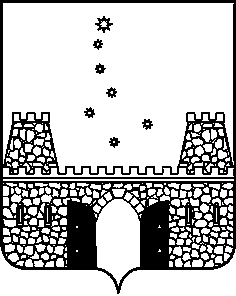 ПОСТАНОВЛЕНИЕАДМИНИСТРАЦИИ МУНИЦИПАЛЬНОГО ОБРАЗОВАНИЯ СТАРОМИНСКИЙ РАЙОН от ___________                                                                               № _______ст-ца СтароминскаяО внесении изменений в постановление администрации муниципального образования Староминский район от 30 июля 2019 года № 910 «Об утверждении административного регламента предоставления муниципальной услуги «Прием заявлений, постановка на учет и зачисление детей в образовательные учреждения, реализующие основную образовательную программу дошкольного образования (детские сады)»              В целях приведения в соответствие с приказом Министерства просвещения Российской Федерации от 15 мая 2020 года № 236 «Об утверждении Порядка приема на обучение по образовательным программам дошкольного образования» административного регламента предоставления муниципальной услуги «Прием заявлений, постановка на учет и зачисление детей в образовательные учреждения, реализующие основную образовательную программу дошкольного образования (детские сады)», руководствуясь статьей 31 Устава    муниципального образования Староминский район, п о с т а н о в л я ю:            1. Внести в постановление администрации муниципального образования Староминский район от 30 июля 2019 года № 910 «Об утверждении административного регламента предоставления муниципальной услуги «Прием заявлений, постановка на учет и зачисление детей в образовательные учреждения, реализующие основную образовательную программу дошкольного образования (детские сады)» следующие изменения:           в пунктах 2.6.1, 2.6.2, в подпункте 2.6.1.1 пункта 2.6.2 исключить слова «свидетельство о регистрации одного из родителей (законных представителей) ребенка по месту пребывания на территории муниципального образования Староминский район в случае временной регистрации».        2. Начальнику организационного отдела управления делами администрации муниципального       образования       Староминский     район Г.Ю. Клименко разместить настоящее постановление на официальном сайте 2администрации муниципального образования Староминский район в сети Интернет.            3. Постановление вступает в силу со дня его официального обнародования путем размещения на официальном сайте администрации муниципального образования Староминский район в сети Интернет.Глава муниципального образования Староминский район                                                                         В.В. ГорбЛИСТ СОГЛАСОВАНИЯпроекта постановления администрации муниципального образованияСтароминский район от_______№________«О внесении изменений в постановление администрации муниципального образования Староминский район от 30 июля 2019 года № 910 «Об утверждении административного регламента предоставления муниципальной услуги «Прием заявлений, постановка на учет и зачисление детей в образовательные учреждения, реализующие основную образовательную программу дошкольного образования (детские сады)» Проект внесен и подготовлен:Управлением образования администрации муниципального образования Староминский район начальник  управления образования                                             Н.В. Пазухина                     Проект согласован: Заместитель главы муниципального образования Староминский район                                                    К.К. ЧерковаНачальник юридическогоотдела управления делами администрации  муниципального образования Староминский район                                                  В.В. ПетренкоНачальник отдела делопроизводства управления делами администрациимуниципального образованияСтароминский район 		                                                           С.А. СлынькоРассылка:  УО – 1; орготдел -1. Итого: 2